                                                                                       CURRICULUM  VITAE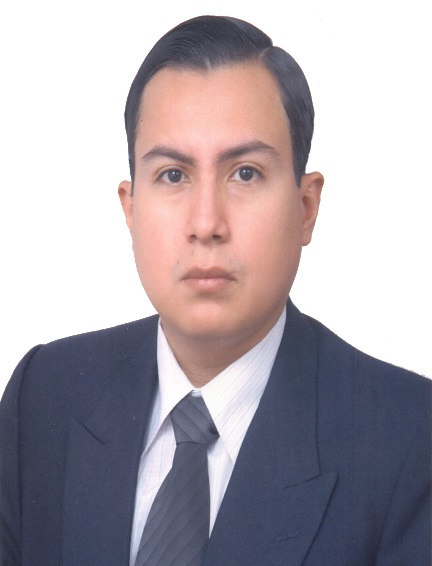 emilio_flores_2009@hotmail.commaestria_emilioflores@yahoo.comCelular: 0993344402Conocimientos en: Windows VISTA, SEVEN, 8 Y 8.1, Microsoft Office 2010, 2013: Word, Excel, Power Point, Access, Publisher, Project, Visio, Manejo de URKUND, Prezi (web o desktop), Articulate v 4.2, Moodle, SPSS 22, Minitab 17, Corel Draw X7(nivel medio), Internet, Adobe Photo Shop, Illustrator y Dreamwaver CSS. Lenguajes: Borland C++, Foxpro, Visual Basic, SQL, ORACLE Developer 9, Diseñador de Programas Interactivos para capacitación.Funciones y cargos desempeñados: Técnico de Mantenimiento y ensamblaje de computadoras EDICOMSA-INSERCO, Asistente Contable en QUALITAT, Instructor del Centro de Computo  de la Universidad de Guayaquil Facultad de Ciencias Administrativas. En la actualidad: Docente a Tiempo Completo de la Universidad de Guayaquil de la Facultad de Ciencias Administrativas.